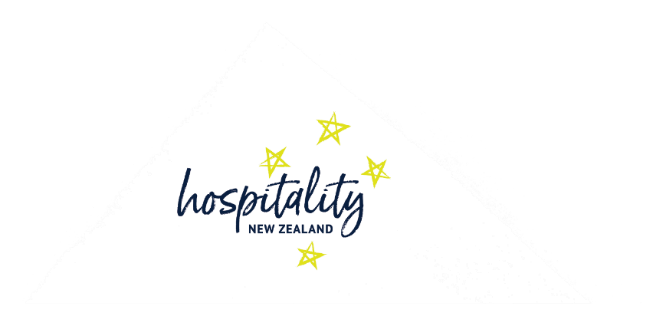 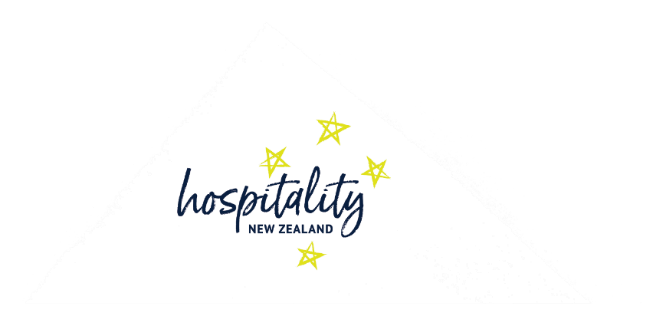 Application to be completed in applicant’s own handwriting – please printPosition Applied For 	_________________________________________________________________________Work Required		Full-time 		Part-time 		Casual Please tick days	Mon ____ Tues ____ Wed ____ Thurs ____ Fri ____ Sat ____ Sun ____availablePersonal InformationFull Name	________________________________________________________________________________Address	________________________________________________________________________________		________________________________________________________________________________Phone		________________________________________________________________________________Email		________________________________________________________________________________Do you have a current driver’s licence?   Yes 	No Class and number: _____________________________Health and Physical ParticularsHave you ever suffered any type of personal injury caused by a work-related gradual process, disease, or infection?			Yes 	No Have you ever had any condition, which is likely to contribute to a work related gradual process injury, disease, or infection?		Yes 	No Have you ever had any serious illness, operation or accident, or condition that could hamper your work in this position?		Yes 	No  (If yes please specify)_______________________________________________________________________________________________Qualifications (certificates to be supplied)__________________________________________________________________________________________________________________________________________________________________________________________Have you ever been charged with any offences in the last 5 years? If ‘yes’, please provide details:_____________________________________________________________________________________________Do you have any legal proceedings pending? If ‘yes’ please provide details:_________________________________________________________________________________________Have you been declined certification as a Crowd Controller (Door Security)?		Yes 	No Sale and Supply of Alcohol Act and Gambling Act RequirementsHave you been declined ‘key person’ status in terms of the Gambling Act or been declined a General Manager’s Certificate in terms of the Sale and Supply of Alcohol Act? 		Yes 	No If ‘yes’ please provide details.__________________________________________________________________________________________Do you have a General Manager’s certificate for the purposes of the Sale and Supply of Alcohol Act?Yes 	No  (If yes please provide a copy)Is your financial position and credit rating sound? If unsure, please give particulars.  Yes 	No __________________________________________________________________________________________Are you legally entitled to work in New Zealand?					Yes 	No Do you have a work permit? (If yes when does this expire)		Yes 	No   ______________Work permits or evidence of authority to work in New Zealand may be requested.Please supply the names and telephone numbers of at least two RefereesPlease provide last employer and at least one previous employer.____________________________________________________________________________________________________________________________________________________________________________________Employment Record: ALL prior positions must be listed.Last or Present PositionEmployer _______________________________________________________________________________Nature of work ______________________________ From ______________ To __________________Reason for leaving _____________________________________________________________________Previous Employer _____________________________________________________________________Nature of work ______________________________ From ______________ To __________________Reason for leaving _____________________________________________________________________Previous Employer _____________________________________________________________________Nature of work ______________________________ From ______________ To __________________Reason for leaving _____________________________________________________________________APPLICANT’S DECLARATIONI CERTIFY that the above information is true and correct and authorise investigation of all information contained herein for the purpose of ascertaining my suitability for employment, including conducting credit and criminal record checks through the appropriate authorities and contacting referees and previous employers. I understand that if I have given false or misleading information of if I have left out any important information, I may not be considered for appointment. If I am appointed before inaccuracies on this form are discovered, my employment may be terminated. I understand that in some situations, providing false information may amount to an offence under the Crimes Act. I understand that if I accept employment I will be required to sign and Employment Agreement. If appointed, I agree to observe all rules, policies and procedures issued by the establishment.Applicant’s signature _____________________________________________ Date _____________